Муниципальное автономное общеобразовательное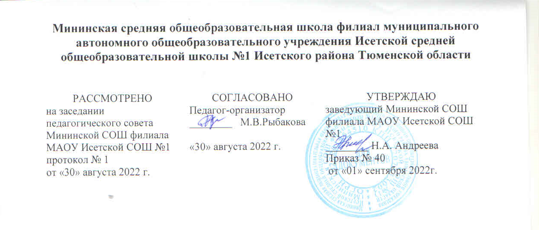 уреждение Исетская средняя общеобразовательная школа №1Исетского района Тюменской областиРАБОЧАЯ ПРОГРАММА по внеурочной деятельности«Математическая шкатулка»                                                   4 класс2022-2023 учебный год                                                             Учитель: Андреева С.А.Высшая квалификационная категорияс. Минино,2022 г.Рабочая программа внеурочной деятельности «Математическая шкатулка» 4 классРазработана на основе авторской программы Агаркова Н.В. Нескучная математика 1-4 классы. Занимательная математика. /   Н.В. Агаркова – Волгоград: Учитель, 2007, является составной частью основной образовательной программы НОО, составлена в соответствии с требованиями Федерального государственного образовательного стандарта НОО.Разработана на основе документов:Положения о внеурочной деятельности Мининской СОШ филиала МАОУ Исетской СОШ №1; с учетом реализации Программы воспитания;  учебного плана МАОУ Исетской СОШ №1.Содержание учебного курса внеурочной деятельности«Математическая шкатулка»  4 класс Содержание курса «Математическая шкатулка» направлено на воспитание интереса к предмету, развитию наблюдательности, геометрической зоркости, умения анализировать, догадываться, рассуждать, доказывать, умения решать учебную задачу творчески. Содержание может быть использовано для показа учащимся возможностей применения тех знаний и умений, которыми они овладевают на уроках математики.   Программа предусматривает включение задач и заданий, трудность которых определяется не столько математическим содержанием, сколько новизной и необычностью математической ситуации. Это способствует появлению желания отказаться от образца, проявить самостоятельность, формированию умений работать в условиях поиска, развитию сообразительности, любознательности.    В процессе выполнения заданий дети учатся видеть сходства и различия, замечать изменения, выявлять причины и характер этих изменений, на этой основе формулировать выводы. Совместное с учителем движение от вопроса к ответу – это возможность научить ученика рассуждать, сомневаться, задумываться, стараться и самому найти выход – ответ.             Содержание курса отвечает требованию к организации внеурочной деятельности: соответствует курсу «Математика», не требует от учащихся дополнительных математических знаний. Тематика задач и заданий отражает реальные познавательные интересы детей, содержит полезную и любопытную информацию, интересные математические факты, способные дать простор воображению.     Содержание занятий  представляет собой введение в мир элементарной математики, а также расширенный углубленный вариант наиболее актуальных вопросов базового предмета – математика. Занятия   должны содействовать развитию у детей математического образа мышления: краткости речи, умелому использованию символики, правильному применению математической терминологии и т.д.Основные формы работыЗанятия рассчитаны на коллективную, групповую и индивидуальную форму работы. Они построены таким образом, что один вид деятельности сменяется другим. Это позволяет сделать работу детей динамичной, насыщенной и менее утомительной. Формы занятий: игры; виртуальные (заочные) путешествия; конкурсы; олимпиады; математические праздники; фестивали и проекты.Планируемые результаты освоения учебного курса внеурочной деятельности «Математическая шкатулка»  4 классВ результате освоения программы курса «Математическая шкатулка» формируются следующие универсальные учебные действия, соответствующие требованиям ФГОС НОО: В сфере личностных УУД у учащихся будут сформированы: положительное отношение к учению;желание приобретать новые знания;способность оценивать свои действия;    Регулятивные УУД:определять и формулировать цель деятельности  с помощью учителя; учиться высказывать своё предположение (версию) на основе работы с материалом; учиться работать по предложенному учителем плану Познавательные УУД:находить ответы на вопросы в тексте, иллюстрациях; делать выводы в результате совместной работы класса и учителя; преобразовывать информацию из одной формы в другую: подробно пересказывать небольшие тексты.     Коммуникативные УУД:оформлять свои мысли в устной и письменной форме (на уровне предложения или небольшого текста); слушать и понимать речь других; пользоваться приёмами слушания: фиксировать тему (заголовок), ключевые слова; выразительно читать и пересказывать текст; договариваться с одноклассниками совместно с учителем о правилах поведения и общения оценки и самооценки и следовать им; учиться работать в паре, группе; выполнять различные роли (лидера, исполнителя).  Требования к результатам обучения учащихся 4 классаК концу обучения  по курсу учащиеся научатся:Тематическое планирование внеурочной деятельности «Математическая шкатулка» ПриложениеКалендарно-тематическое планирование внеурочной деятельности «Математическая шкатулка» РАССМОТРЕНОна заседании педагогического совета Мининской СОШ филиала МАОУ Исетской СОШ №1 протокол № 1от 31 августа  2022 г.СОГЛАСОВАНОПедагог-организатор________   М.В.Рыбакова «___» ___________2022 г.УТВЕРЖДАЮзаведующий Мининской СОШфилиала МАОУ Исетской СОШ №1 ________ Н.А. АндрееваПриказ №  от  сентября 2022 г.№Наименование раздела                                         Содержание1Числа. Арифметические действия.  Числа от 1 до 1000. Сложение и вычитание чисел в пределах 1000. Числа-великаны (миллион и др.). Числовой палиндром: число, которое читается одинаково слева направо и справа налево. Поиск и чтение слов, связанных с математикой (в таблице, ходом шахматного коня и др.). Занимательные задания с римскими цифрами.  Нахождение доли. Проценты.2Мир занимательных задач.  Анализ и оценка готовых решений задачи, выбор верных решений. Задачи на доказательство, например, найти цифровое значение букв в условной записи: СМЕХ + ГРОМ = ГРЕМИ и др. Обоснование выполняемых и выполненных действий. Ребусы.Решение олимпиадных задач Воспроизведение способа решения задачи. Выбор наиболее эффективных способов решения.3Геометрическая мозаика.Объёмные фигуры: цилиндр, конус, пирамида, шар, куб. Моделирование из проволоки. Создание объёмных фигур из развёрток: цилиндр, призма шестиугольная, призма треугольная, куб, конус, четырёхугольная пирамида, октаэдр, параллелепипед, усечённый конус, усечённая пирамида, пятиугольная пирамида, икосаэдр (по выбору учащихся).Обучающийся научится:   	Обучающийся получит возможность научиться: - проводить  вычислительные операции площадей и объёма фигур- конструировать предметы из геометрических фигур.- разгадывать и составлять простые математические ребусы, магические квадраты;-  применять приёмы, упрощающие сложение и вычитание.- выполнять упражнения с чертежей на нелинованной бумаге.- решать задачи на противоречия.- анализировать  проблемные ситуаций во многоходовых задачах.- работать над проектами Раздел                                Общие результатыЧисла. Арифметические действия. — сравнивать разные приёмы действий, выбирать удобные способы для выполнения конкретного задания;— моделировать в процессе совместного обсуждения алгоритм решения числового кроссворда; использовать его в ходе самостоятельной работы;— применять изученные способы учебной работы и приёмы вычислений для работы с числовыми головоломками;— анализировать правила игры, действовать в соответствии с заданными правилами;— включаться в групповую работу, участвовать в обсуждении проблемных вопросов, высказывать собственное мнение и аргументировать его;—выполнять пробное учебное действие, фиксировать индивидуальное затруднение в пробном действии;— аргументировать свою позицию в коммуникации, учитывать разные мнения, использовать критерии для обоснования своего суждения;— сопоставлять полученный (промежуточный, итоговый) результат с заданным условием;—контролировать свою деятельность: обнаруживать и исправлять ошибки.Мир занимательных задач:— анализировать текст задачи: ориентироваться в тексте, выделять условие и вопрос, данные и искомые числа (величины);— искать и выбирать необходимую информацию, содержащуюся в тексте задачи, на рисунке или в таблице, для ответа на заданные вопросы;—моделировать ситуацию, описанную в тексте задачи, использовать соответствующие знаково-символические средства для моделирования ситуации;— конструировать последовательность шагов (алгоритм) решения задачи;— объяснять (обосновывать) выполняемые и выполненные действия;—воспроизводить способ решения задачи;— сопоставлять полученный (промежуточный, итоговый) результат с заданным условием;— анализировать предложенные варианты решения задачи, выбирать из них верные, выбирать наиболее эффективный способ решения задачи;— оценивать предъявленное готовое решение задачи (верно, неверно);— участвовать в учебном диалоге, оценивать процесс поиска и результат решения задачи;— конструировать несложные задачи.Геометрическая мозаика—ориентироваться в понятиях «влево», «вправо», «вверх», «вниз»;— ориентироваться на точку начала движения, на числа и стрелки1→ 1↓ и др., указывающие направление движения;—проводить линии по заданному маршруту (алгоритму);—выделять фигуру заданной формы на сложном чертеже;—анализировать расположение деталей (танов, треугольников, уголков, спичек) в исходной конструкции;— составлять фигуры из частей, определять место заданной детали в конструкции;—выявлять закономерности в расположении деталей; составлять детали в соответствии с заданным контуром конструкции;— сопоставлять полученный (промежуточный, итоговый) результат с заданным условием;— объяснять (доказывать) выбор деталей или способа действия при заданном условии;— анализировать предложенные возможные варианты верного решения;—моделировать объёмные фигуры из различных материалов (проволока, пластилин и др.) и из развёрток;— осуществлять развёрнутые действия контроля и самоконтроля: сравнивать построенную конструкцию с образцом.№ п/пТема       Кол-во часовЭлектронные (цифровые) образовательные ресурсы                                 Числа. Арифметические действия. 18ч.                                 Числа. Арифметические действия. 18ч.                                 Числа. Арифметические действия. 18ч.1Из истории математики. Как люди научились считать.1Сайт «Современный учительский портал»2Арифметика каменного века. Занимательные задачи1Сайт «Современный учительский портал»3Старинная русская нумерация. Занимательные задачи1Сайт «Современный учительский портал»4Задачи на внимание1Сайт «Современный учительский портал»5Римская нумерация. «Игры со спичками»1Сайт «Современный учительский портал»6Задачи на взвешивание. Задачи на переливание1Сайт «Современный учительский портал»7Олимпиада «Юный математик»1Сайт «Современный учительский портал»8Доли. Деление на части.1Сайт «Современный учительский портал»9Числоград1Сайт «По школьным ступенькам»10Из истории дробей. Старинные задачи с дробями.1Сайт «Современный учительский портал»11Решение нестандартных задач1Сайт «Современный учительский портал»12Нахождение доли числа.1Сайт «Современный учительский портал»13Проценты. Решение задач1Сайт «Современный учительский портал»14Нахождение числа по доле.1Сайт «Современный учительский портал»15Эти загадочные дроби.1Сайт «Современный учительский портал»16Решение олимпиадных задач1Сайт «По школьным ступенькам»17Решение олимпиадных задач1Сайт «По школьным ступенькам»18Задачи с многовариантными решениями1Сайт «Современный учительский портал»               Мир занимательных задач 11ч.               Мир занимательных задач 11ч.               Мир занимательных задач 11ч.               Мир занимательных задач 11ч.19Ребусы1Сайт «Современный учительский портал»20Викторина «Умники и умницы»1Сайт «Современный учительский портал»21Олимпиадные задания «Числовые головоломки»1Сайт «Современный учительский портал»22Математические игры и задачи1Сайт «Современный учительский портал»23Математические кроссворды1Сайт «По школьным ступенькам»24Математические загадки и шутки.1Сайт «Современный учительский портал»25Мир занимательных задач1Сайт «Современный учительский портал»26Считай, смекай, отгадывай.1Сайт «Современный учительский портал»27Математические фокусы1Сайт «По школьным ступенькам»28Интеллектуальная разминка1Сайт «Современный учительский портал»29Блиц-турнир по решению задач1Сайт «Современный учительский портал»       Геометрическая мозаика 5ч.       Геометрическая мозаика 5ч.       Геометрическая мозаика 5ч.       Геометрическая мозаика 5ч.30Геометрические фигуры вокруг нас1Сайт «По школьным ступенькам»31Диагональ и свойства диагонали многоугольника1Сайт «По школьным ступенькам»32Способы изображения объёмных тел на плоскости1Сайт «Современный учительский портал»33Понятие о развёртке. Построение развёртки призмы, пирамиды.1Сайт «Современный учительский портал»34Понятие о развёртке. Построение развёртки цилиндра, конуса.1Сайт «Современный учительский портал»№ п/пТемаКол-во часовДата проведенияДата проведения№ п/пТемаКол-во часовплан факт1Из истории математики. Как люди научились считать.2Арифметика каменного века. Занимательные задачи3Старинная русская нумерация. Занимательные задачи4Задачи на внимание5Римская нумерация. «Игры со спичками»6Задачи на взвешивание. Задачи на переливание7Олимпиада «Юный математик»8Доли. Деление на части.9Числоград10Из истории дробей. Старинные задачи с дробями.11Решение нестандартных задач12Нахождение доли числа.13Проценты. Решение задач14Нахождение числа по доле.15Эти загадочные дроби.16Решение олимпиадных задач17Решение олимпиадных задач18Задачи с многовариантными решениями19Ребусы20Викторина «Умники и умницы»21Олимпиадные задания «Числовые головоломки»22Математические игры и задачи23Математические кроссворды24Математические загадки и шутки.25Мир занимательных задач26Считай, смекай, отгадывай.27Математические фокусы28Интеллектуальная разминка29Блиц-турнир по решению задач30Геометрические фигуры вокруг нас31Диагональ и свойства диагонали многоугольника32Способы изображения объёмных тел на плоскости33Понятие о развёртке. Построение развёртки призмы, пирамиды.34Понятие о развёртке. Построение развёртки цилиндра, конуса.